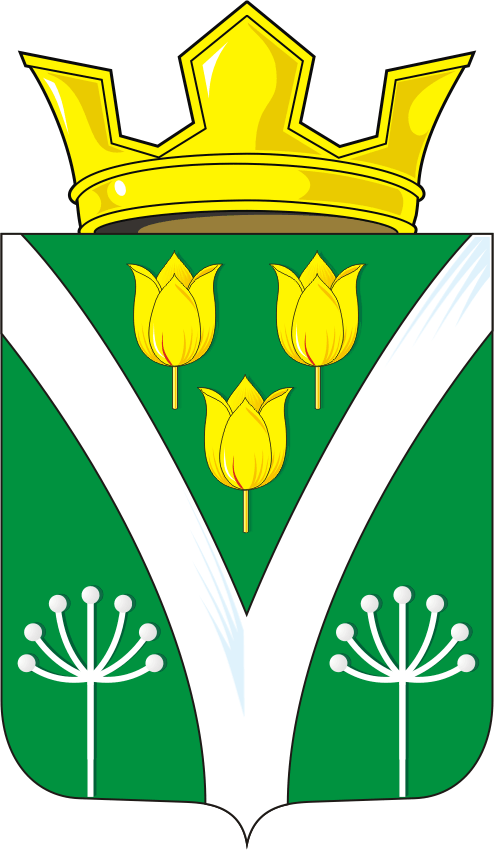 СОВЕТ ДЕПУТАТОВ  МУНИЦИПАЛЬНОГО ОБРАЗОВАНИЯКАРАГУЗИНСКИЙ СЕЛЬСОВЕТ САРАКТАШСКОГО РАЙОНАОРЕНБУРГСКОЙ ОБЛАСТИЧЕТВЕРТОГО СОЗЫВАРЕШЕНИЕВнеочередного четырнадцатого заседания Совета депутатовмуниципального образования Карагузинский сельсоветчетвертого созыва24.12.2021                                         с.Карагузино                                                  №66-а  Совет депутатов Карагузинского сельсоветаРЕШИЛ:                         	              1.Внести следующие изменения в решение Совета депутатов МО Карагузинский сельсовет от 18 декабря 2021 года № 22  «О бюджете муниципального образования Карагузинский сельсовет на 2021 и на плановый период 2022 и 2023 годов»    1.1.   Пункт 1изложить в следующей редакции:1)общий объем доходов местного бюджета в сумме 3 837 300 рублей;2)общий объем расходов местного бюджета в сумме 4 548 326,89рублей.3)дефицит местного бюджета в сумме 711 026,89 рублей.    1.2.   Приложение №1 «Источники внутреннего финансирования дефицита местного бюджета на 2021 и на плановый период 2022 и 2023 годов » изложить в редакции согласно приложению № 1 к настоящему решению;    1.3   Приложение №3 Перечень главных администраторов (администраторов) доходов бюджета Карагузинского сельсовета на 2021 год изложить в редакции согласно приложению №2 к настоящему решению;    1.4. Приложение №5 «Поступление доходов в местный бюджет на 2021 и на плановый период 2022 и 2023 годов» изложить в редакции согласно приложению № 3 к настоящему решению;    1.5. Приложение №6 «Распределение бюджетных ассигнований местного бюджета на 2021 и на плановый период 2022 и 2023 годов  по разделам и подразделам расходов классификации расходов бюджетов» изложить в редакции согласно приложению № 4 к настоящему решению;    1.6. Приложение №7 «Распределение бюджетных ассигнований местного бюджета на 2021 и на плановый период 2022 и 2023 годов по разделам и подразделам, целевым статьям и видам расходов, классификации расходов бюджетов» изложить в редакции согласно приложению № 5 к настоящему решению;     1.7. Приложение № 8 «Ведомственная структура расходов местного бюджета на 2021 год и на плановый период 2022 и 2023 годов» изложить в редакции согласно приложению № 6 к настоящему решению;     1.8. Приложение № 9 «Распределение бюджетных ассигнований местного бюджета по целевым статьям» изложить в редакции согласно приложению № 7 к настоящему решению;     1.9. Приложение № 13 «Основные параметры первоочередных расходов бюджета на 2021 год» изложить в редакции согласно приложению № 8 к настоящему решению     1.10. Настоящее решение подлежит размещению на официальном сайте  администрации Карагузинского сельсовета в сети Интернет не позднее 10 дней со дня его подписания.2.  Контроль за исполнением данного решения возложить на постоянную планово-бюджетную  комиссию (Айдаров И.К.)Председатель Советадепутатов сельсовета                                                                            Ислаев И.Х.                                      Разослано: постоянной комиссии, депутатам, прокуратуре районО внесении изменений в решение совета депутатов муниципального образования Карагузинский сельсовет от 18 декабря 2020 года №22 «О бюджете муниципального образования  Карагузинский сельсовет на 2021 год и  на  плановый период 2022 и 2023 годов.  